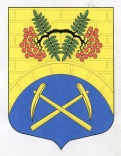 АДМИНИСТРАЦИЯ МУНИЦИПАЛЬНОГО ОБРАЗОВАНИЯ ПУТИЛОВСКОЕ СЕЛЬСКОЕ ПОСЕЛЕНИЕ КИРОВСКОГО МУНИЦИПАЛЬНОГО РАЙОНА ЛЕНИНГРАДСКОЙ ОБЛАСТИП О С Т А Н О В Л Е Н И Еот 06 апреля 2023 года № 102Об отмене постановления администрации МО Путиловское сельское поселение № 114 от 27 апреля 2015 года «Об утверждении Положения об организации и ведении гражданской обороны в Путиловском сельском поселении Кировского муниципального района Ленинградской области»В соответствии с п. 23 части 1 статьи  14 Федерального закона от 06.10.2003 № 131-ФЗ «Об общих принципах организации местного самоуправления в Российской Федерации», на основании протеста Кировской городской прокуратуры № 7-01-2023 от 22.03.2023 годаПОСТАНОВЛЯЮ:1. Признать утратившим силу постановление администрации МО Путиловское сельское поселение № 114 от 27 апреля 2015 года «Об утверждении Положения об организации и ведении гражданской обороны в Путиловском сельском поселении Кировского муниципального района Ленинградской области».2. Вступает в силу с даты подписания.Глава администрации                                             		Н.А. ПранскунасРассылка: дело